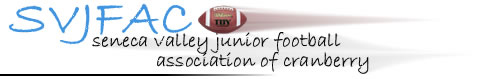 July 10, 2013 - Executive MeetingPresident Pierre Khoury called the meeting to order on July 10, 2013 at 7:17 PM Board Members in Attendance: Pierre Khoury, Tony Harris, Timothy Zalnasky, Dave Bacher, Mary Kreisberg, Carol Marchionda, Sheri ContinoBoard Members Absent: Don Hayes, Roy Geiselhart, Karey Vandewater, Pat CerconeAppointed Board Members in Attendance: Brian WestAppointed Board Members Absent:    Secretary’s Report – Timothy Zalnasky Pierre Khoury made motion to approve minutes from 6/12/2013.  Carol Marchionda seconded and the motion passed unanimously.  Minutes were approved and filed.  Tim is updating website with all recent minutes.Next Executive Board meeting scheduled for August 14, 2013.  8:30 Graham meeting.General meeting scheduled for July 17 – 7:00 PM.  Graham Park. Raffle tickets have been mailed out and issue with post office for postage due.  That has been resolved.  Invoices and payment options email to be sent this week with final payments due to team mom’s first week of practice.President’s Report – Pierre KhouryG19 tomorrow night – July 11. Reviewing ground rules with head referee to do start of game.  6/7 clock will follow 8/9 clock rules.  West Allegheny admitted for 12 YO team, brings us to 8 teams potentially. USC may not have one.Our 12 YOs will have to play against each other.  Coinflip to determine home/away at draft.Family Fun Day scheduled for August 11 same day as picture daySent concussion program info to G19.Reviewed new fundraising signs (yard signs and field signs) that will be available for purchase by parents.  Will add this to apparel sales.Met with Heather Lewis – AD for SVSD.  Committed to CheerFest and interested in working with SVJFAC in future for both football and cheer.Vice-President’s Report – Don Hayes (absent)Sports Grille – has a couple of dates in September available.  No room rental fee.  Pricing is forthcoming for catering.Signage deal done with Prudential for $2,500/year for 3 years.Family Fun Day, Adult Night OutBrian West to be point person with lacrosse on sign fundraisingTreasurer’s Report  – Dave BacherBeginning balance 	June  2013       	$87,168.87       	   Ending balance 		June  2013	$84,619.23	    Storage facility was largest expenseTax return ready to file.  Started to calculate depreciation on our fixed assets.Some additional refunds for withdrawals.Couple of scholarships to be granted.Tony Harris made a motion to approve the Treasurer’s report and it was seconded by Tim Zalnasky- The motion passed and the report will be filed.Communication’s Report – Mary KreisbergAugust 11 will be date for Family Fun Day. $25/family of 4Final push for registration coming out this week.Fundraiser Committee – Rental company is providing 6 items and deposit is sent.  Estimated cost is $1,000.  SweatEx is coming with their detergent stuff. We get residual for whatever we sell.  Brusster’s will provide 25% of sales.  Trish – Cranberry Fire Dept bringing in trucks.  DJ is hired.  Photo booth.  Chinese Auction.Football Report – Tony Harris Starts August 15th - Mon-Thurs 9-3 -  Don Holl Camp at GrahamSee Tony’s notes – Lavar Arriington Heads Up tackling campCheer Report – Sheri ContinoCheerleading.   camp – location – No Off Season - $1,000 for the 3 days was proposedTim Zalnasky motioned to fund No Off Season.  Mary Kreisberg seconded.  Motion passed unanimouslyCheer coaches – have 3 head coach and 15 teen coach candidates.  2 competitive and 3 non-competitive teams.  Need 2 coaches – Raiders-competitive is most urgent and one other 3/4 coachFinance Report – Roy Geiselhart (absent)No reportFacilities Report – Pat Cercone (absent)Rebecca Aucher sent spot for the storage pod which has been prepped.Pavilion has been delivered but not to site.Need port-o-johns for evals.Concessions Report – Karey VandewaterSee Karey’s Word DocWill sell refillable cups for $5 with $1 refills throughout seasonAuxiliary Report – Carol MarchiondaLooking at tattoos for Family Fun DayTrying to rationalize t-shirts and otherslNew BusinessNoneOld/ Unfinished BusinessNoneGood & WelfareAnnouncements:There was a motion to adjourn the meeting made by Timothy Zalnasky and seconded by Carol Marchionda. The motion passed and the meeting was adjourned at 8:05 PM.